Приложение №1 к постановлению администрации МО «Свердловское городское поселение» от	. №ПОРЯДОКликвидации аварийных ситуаций в системах электро-, водо-, газо- и теплоснабжения, с учетом взаимодействия энергоснабжающих организаций, потребителей и служб жилищно-коммунального хозяйства всех форм собственностиI. Общие положенияНастоящий Порядок определяет порядок ликвидации аварийных ситуаций в системах электро-, водо-, газо- и теплоснабжения на территории МО «Свердловское городское поселение».Настоящий Порядок обязателен к исполнению всеми организациями, расположенными или осуществляющими деятельность на территории, МО «Свердловское городское поселение» независимо от форм собственности.В настоящем Порядке используются следующие термины и определения:авария - повреждение или выход из строя системы коммунального электроснабжения, водоснабжения, теплоснабжения или отдельных сооружений, оборудования, устройств, повлекшие прекращение либо существенное снижение объемов водопотребления, водоотведения, энергопотребления, качества питьевой воды, причинение ущерба окружающей среде, имуществу юридических или физических лиц и здоровью населения;потребители энергоресурсов - организации независимо от форм собственности и индивидуальные предприниматели, имеющие в собственности или в хозяйственном ведении установки и сети конечных потребителей тепло-, электро-, водо- или других энергетических ресурсов;энергоснабжающие организации (поставщики энергоресурсов) - организации независимо от форм собственности и ведомственной подчиненности, имеющие в собственности (аренде, концессии) или в хозяйственном ведении источники или сети тепло-, электро-, водо- или других источников энергоресурсов, обеспечивающих энергоснабжение общественных и жилых зданий;энергопотребляющие системы - внутренние инженерные сети зданий с подключенными устройствами потребителей тепла, электричества, воды и других ресурсов;энергоснабжающие	системы - системы	энергоснабжения жизнеобеспечения населения (инженерно-технические сети коммунального назначения);энергоресурсы - теплоноситель в системе отопления, горячая и холодная вода в системах водопровода, электричество в электросетях, газ во внутридомовых газопроводах и др.Энергоснабжающие организации обязаны:иметь графики дежурства ответственных лиц и аварийно- восстановительных бригад;иметь утвержденные инструкции с разработанным оперативным планом действий при технологических нарушениях, ограничениях и отключениях потребителей при временном недостатке энергоресурсов или топлива;при получении информации о технологических нарушениях на инженерно-технических сетях или нарушениях установленных режимов энергоснабжения обеспечивать выезд на место своих представителей;производить работы по ликвидации аварии на инженерных сетях в минимально установленные сроки;принимать меры по охране опасных зон. Место дефекта необходимо оградить, обозначить знаком и обеспечить постоянное наблюдение в целях предупреждения случайного попадания пешеходов и транспортных средств в опасную зону.оповещать ДДС ЗУ ООО «ЖКК» об ухудшении качества энергоресурсов, о прекращении или ограничении их подачи, длительности отключения с указанием причин, принимаемых мерах и сроков устранения.Потребители энергоресурсов обязаны обеспечить:принятие мер (в границах эксплуатационной ответственности) по ликвидации аварий и нарушений на инженерных сетях, утечек на инженерных сетях, находящихся на их балансе или переданных в оперативное управление;информирование обо всех происшествиях, связанных с повреждениями энергоснабжающих систем, дежурного-диспетчера ДДС ЗУ ООО «ЖКК», соответствующие дежурно-диспетчерские службы энергоснабжающих организаций.Основной задачей дежурно-диспетчерских служб энергоснабжающих организаций является принятие оперативных мер по предупреждению, локализации аварии и ликвидации повреждений на системах с восстановлением заданных режимов энергоснабжения.Дежурно-диспетчерские службы энергоснабжающих организаций, а также дежурный-диспетчер ДДС ЗУ ООО «ЖКК» обязаны принимать и фиксировать информацию обо всех работах, проводимых на инженерных сетях с отключением или ограничением энергоснабжения потребителей.При аварийных ситуациях в помещениях собственников многоквартирных домов (затопление, возникновение пожара, угроза размораживания, угроза причинения вреда здоровью и имуществу собственников и нанимателей) дежурный-диспетчер ДДС ЗУ ООО «ЖКК»совместно с организациями, осуществляющими обслуживание многоквартирных домов, организует возможность доступа аварийных служб в эти помещения.При значительных авариях с выходом из строя систем энергообеспечения на срок более одних суток координацию действий осуществляет оперативный штаб.II. Взаимодействие дежурно-диспетчерских служб по вопросам энергоснабженияПри поступлении в ДДС ЗУ ООО «ЖКК» сообщения о возникновении аварии на инженерных сетях, об отключении или ограничении энергоснабжения потребителей дежурный-диспетчер ДДС ЗУ ООО «ЖКК» передает информацию по имеющимся у него каналам связи представителю соответствующей энергоснабжающей организации.При поступлении в дежурно-диспетчерскую службу энергоснабжающих организаций сообщения о возникновении аварии на инженерных сетях, об отключении или ограничении энергоснабжения потребителей диспетчерская служба обязана в минимально короткий срок:направить к месту аварии аварийную бригаду;сообщить о возникшей ситуации по имеющимся у нее каналам связи руководству предприятия и дежурному-диспетчеру ДДС ЗУ ООО «ЖКК»;принять меры по обеспечению безопасности в месте обнаружения аварии (выставить ограждение, осветить место аварии).На основании сообщения с места обнаруженной аварии ответственное должностное лицо энергоснабжающей организации принимает следующие решения:какие конкретно потребители энергоресурсов будут ограничены (или полностью отключены) в энергоснабжении и на какое время;какими силами и средствами будет устраняться обнаруженная авария;какие переключения в сетях будут выполнены;как изменится режим энергоснабжения в зоне обнаруженной аварии;какие абоненты и в какой последовательности должны быть отключены от конкретных видов энергоносителей, когда и какие инженерные системы при необходимости должны быть опорожнены.13.0 принятом решении и предположительном времени на восстановление энергоснабжения потребителей руководитель работ по локализации и устранению аварии немедленно информирует соответствующие дежурно-диспетчерские службы энергоснабжающих организаций и других организаций, попавших в зону аварии, дежурного-диспетчера ДДС ЗУ ООО «ЖКК», руководство администрации МО «Свердловское городское поселение».Если в результате обнаруженной аварии подлежат отключению или ограничению в подаче энергоресурсов медицинские организации, дошкольные образовательные и общеобразовательные учреждения, дежурный энергоснабжающей организации незамедлительно сообщает об этом в соответствующие организации и учреждения по всем доступным каналам связи.Лицо, ответственное за ликвидацию аварии, обязано:уведомить дежурного-диспетчера ДДС ЗУ ООО «ЖКК» об ответственном лице за ликвидацию аварии;вызвать через диспетчерские службы представителей организаций, имеющих подземные коммуникации в месте аварии и согласовать с ними проведение земляных работ для ликвидации аварии;обеспечить выполнение работ на подземных коммуникациях в минимально необходимые сроки и обеспечить безопасные условия производства работ;информировать о завершении аварийно-восстановительных работ (этапа работ) дежурных энергоснабжающих организаций для восстановления рабочей схемы, заданных параметров энергоснабжения и подключения потребителей в соответствии с программой пуска;в минимально короткий срок сообщить о завершении всех работ в ДДС ЗУ ООО «ЖКК».При аварийных ситуациях на объектах потребителей, связанных с затоплением водой чердачных, подвальных, жилых помещений, возгоранием электрических сетей и невозможностью потребителя произвести отключение на своих сетях, заявка на отключение подается в соответствующую диспетчерскую службу энергоснабжающей организации и выполняется как аварийная.Решение о введении режима ограничения или отключения подачи энергоносителя потребителям при аварии принимается руководителем соответствующей энергоснабжающей организации по согласованию с администрацией МО «Свердловское городское поселение».При аварийных ситуациях в целях предупреждения повреждения энергооборудования или причинения вреда здоровью, имуществу потребителей, дежурному диспетчеру (дежурному инженеру) энергоснабжающей организации разрешается принимать решения об отключении потребителей с последующим докладом вышестоящему оперативному персоналу энергоснабжающей организации и в ДДС ЗУ ООО «ЖКК».28. В случае возникновении крупных аварий, вызывающих возможные перерывы энергоснабжения на срок более суток, решением Главы администрации МО «Свердловское городское поселение» создается штаб по оперативному принятию мер для обеспечения устойчивой работы систем электро-, водо-, теплоснабжения и жилищно-коммунального хозяйства на территории МО «Свердловское городское поселение».Приложение № 2 к постановлению администрации МО «Свердловское городское поселение» от	2015 г. №СХЕМАинформирования о случившихся аварийных ситуациях в системах электро-,
водо-, газо-, и теплоснабжения на территории МО «Свердловское городское поселение»Приложение №3 к постановлению администрации МО «Свердловское городское поселение» от	2015 г. №	СХЕМАВЗАИМОДЕЙСТВИЯ С ОПЕРАТИВНЫМИ СЛУЖБАМИ ПРИ АВАРИЯХ И ЧС НА ТЕРРИТОРИИ МО «СВЕРДЛОВСКОЕ ГОРОДСКОЕ ПОСЕЛЕНИЕ»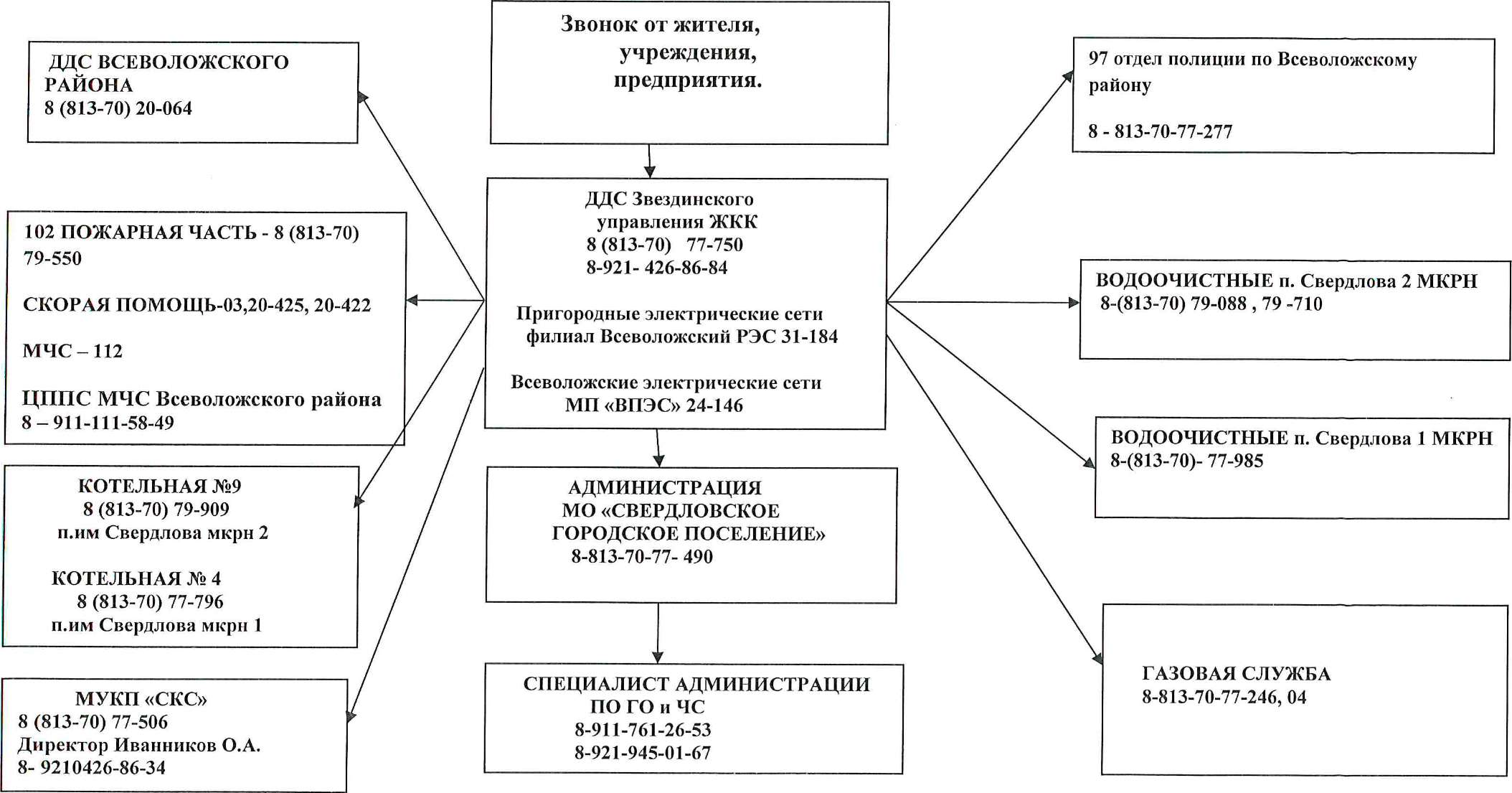 Приложение №4 к постановлению администрации МО «Свердловское городское поселение»от	2015 г. №	ПЛАНдействий по ликвидации чрезвычайных и аварийных ситуаций на коммунальных системах жизнеобеспеченияна территории МО «Свердловское городское поселение».№ п/пВозможные аварии и инцидентыИсточник информацииСхема информированияВремя прохождения информации, мин. не более1.Аварийная остановка котельныхдежурный операторкотельной начальник котельной Котельная № 4 мкрн 1 Котельная № 9 мкрн 2ДДС	ЗУ ООО «ЖКК» 77-750,8-921-632-63-84 ДДС ЗУ ООО «ЖКК» информирует: -ДДСПРЭС ТЕЛ 31-184 -Администрацию МО «СГП»Дежурного администрации согласно утвержденного графикаРуководство МУКП «СКС» -директора МУКП «СКС» -главного инженера10 мин2.Аварийныеотключениятепловых сетей спрекращениемтеплоснабженияобъектов социальнойсферыСотрудники социальной сферы1)ДДС ЗУ ООО «ЖКК» 77-750,8-921-632-63-84 ДДС ЗУ ООО «ЖКК» информирует: Руководство МУКП «СКС» Администрацию МО «СГП»Дежурного администрации согласно утвержденного графика10 мин3.Аварийное отключение холодного водоснабжения 1-го и более жилых домовЖители жилых домовДДС	ЗУ ООО «ЖКК» 77-750,8-921-632-63-84 информирует:-Администрацию МО «СГП»Дежурного администрации согласно утвержденного графика)	Руководство МУКП «СКС» -директора МУКП «СКС»10 мин- главного инженера МУКП «СКС»4.Аварийноеотключениеэлектроснабженияпотребителей(объектыжизнеобеспечения)Потребители электроснабжения1)ДДС ЗУ ООО «ЖКК» 77-750,8-921-632-63-84 информирует: МУКП «СКС» - Администрацию МО «СГП»Дежурного администрации согласно утвержденного графика2) ДДС ПРЭС тел 31 -184, ДДС ВПЭС - 24-14610 мин5.Аварийное отключение от теплоснабжения жилых домовЖители жилых домовДДС	ЗУ ООО «ЖКК» 8(813 -70) 77-750, 8-921-426-86-84. информирует:-Администрацию МО «СГП»Дежурного администрации согласно утвержденного графикаРуководство МУКП «СКС»10 мин6.Авария на сетях газопровода, утечка газа в жилых домахЖители жилых домов Газовая служба1)ДДС ЗУ ООО «ЖКК» 8(813 -70) 77-750, 8-921-426-86-84. -Администрацию МО «СГП»Служба МЧС - ТЕЛ 01, ТЕЛ 112102 пожарную часть - ТЕЛ 8 (813-70) 79-550скорая помощь - ТЕЛ 20-422, 20-425газовая служба тел 8 (813-70) 77-246, 04незамедлительно№ п\пМероприятияСрок исполненияИсполнитель1234При возникновении аварии на коммунальных системах жизнеобеспеченияПри возникновении аварии на коммунальных системах жизнеобеспеченияПри возникновении аварии на коммунальных системах жизнеобеспеченияПри возникновении аварии на коммунальных системах жизнеобеспечения1.При поступлении информации (сигнала) в ДДС организаций об аварии на коммунально-технических системах жизнеобеспечения населения:определение объема последствий аварийной ситуации (количество населенных пунктов, жилых домов, котельных, водозаборов, учреждений здравоохранения, учреждений с круглосуточным пребыванием маломобильных групп населения);принятие мер по бесперебойному обеспечению теплом и электроэнергией объектов жизнеобеспечения населения муниципального образования;5 минутДежурно-диспетчерская службаЗУ ООО «ЖКК» Администрация МО «Свердловское городское поселение» Директора или сотрудники объектовжизнеобеспечения МУКП «СКС» МП «ВПЭС»ПРЭС, Всеволожский РЭС2.Усиление ДДС (при необходимости). ;4+ 01.4.30 мин.Дежурно-диспетчерская служба3.Проверка работоспособности автономных источников питания и поддержание их в постоянной готовности, отправка автономных источников питания для обеспечения электроэнергией котельных, насосных станций, учреждений здравоохранения, учреждений с круглосуточным пребыванием маломобильных групп населения;доставка и подключение на объектах: ВОС - мкрн 1,2.КНС-1,КНС-2,КНС-3.котельная - мкрн 1,2.подключение дополнительных источников энергоснабжения (освещения) для работы в темное время суток;обеспечение бесперебойной подачи тепла в жилые кварталы.Ч+(0ч. 30 мин,- 01.4.00 мин)Аварийно-восстановительныеформирования:МУКП «Свердловские коммунальные системы» ПРЭС «Всеволожские РЭС» МП «ВПЭС»4.При поступлении сигнала в ДДС МО об аварии на коммунальных системах жизнеобеспечения: оповещение и 1)сбор комиссии по ЧС и ОПБ МО (по решению председателя КЧС и ОПБ МО связанной с остановкой котельных, водозаборов, прекращении отопления жилых домов, учреждений здравоохранения, учреждений с круглосуточным пребыванием маломобильных групп населения, школ повлекшие нарушения условий жизнедеятельности людей)2) Усиление контроля за объектами по принадлежностиЧ + 1ч.30мин.Глава	администрации МО специалисты администрацииДиректора, главные инженеры, сотрудники объектов жизнеобеспечения.5.Доведение информации об аварийной ситуации до ЕДДС районаНемедленно.Специалист администрации по ГО и ЧС6.Проведение расчетов по устойчивости функционирования систем отопления в условиях критических ситуациях при отсутствии энергоснабжения и выдача рекомендаций в администрации и ДДС ЗУ ООО «ЖКК»Ч + 2ч.00мин.МУКП «СКС» МП «ВПЭС»7.Доклад главе администрации МО о принятых мерах по устранению ; аварийной ситуацииЧ + 2ч.00мин.ДДС ЗУ ООО « ЖКК» Руководители объектовжизнеобеспечения8.Проведение заседания КЧС и ОПБ МО и подготовка распоряжения председателя КЧС и ОПБ МО «О переводе звена ЧС в режим ПОВЫШЕННОЙ ГОТОВНОСТИ» (по решению председателя КЧС и ОПБ МО при критически низких температурах, остановках котельных, водозаборов, прекращении отопления жилых домов, учреждений здравоохранения, учреждений с круглосуточным пребыванием маломобильных групп населения, школ повлекшие нарушения условий жизнедеятельности людей).Ч+(1ч.30 мин-2ч.ЗО мин).Председатель КЧС и ОПБ МООперативный штаб КЧС и ОПБ9.Организация работы оперативного штаба при КЧС и ОПБ МО.Ч+2ч. 30 мин.Глава администрации МО.10.Уточнение (при необходимости):пунктов приема эвакуируемого населения;планов эвакуации населения из зоны чрезвычайной ситуации.Планирование обеспечения эвакуируемого населения питанием и материальными средствами первой необходимости. Принятие непосредственного участия в эвакуации населения и размещения эвакуируемых.Ч + 2ч.30 мин.Эвакуационная комиссия МО.11.Перевод дежурно-диспетчерских служб в режим ПОВЫШЕННАЯ ГОТОВНОСТЬ (по решению главы администрации МО).Ч+2ч.30 мин.Председатель КЧС и ОПБ МООперативный штаб КЧС и ОПБ МО.12.Задействование сил и средств МО для предупреждения возможных аварийна объектах очистных сооружений.Ч+2ч. 30 мин.По решению КЧС и ОПБ МО.14. .Организация несения круглосуточного дежурства руководящего состава МО (по решению главы администрации МО).Ч+Зч.00мин.Оперативный штаб КЧС и ОПБ МО.15.Организация и проведение работ по ликвидации аварии на коммунальных системах жизнеобеспечения.Ч+Зч. 00 мин.Оперативный штаб КЧС и ОПБ МО.16.Оповещение населения об аварии на коммунальных системах жизнеобеспечения (при необходимости)Ч+Зч. 00 мин.Оперативный дежурный ДДС ЗУ ООО « ЖКК»Администрация МО «Свердловское городское поселение»17. .Принятие дополнительных мер по обеспечению устойчивого функционирования отраслей и объектов экономики, жизнеобеспечению населения МО.Ч+Зч.00мин.Оперативный штаб КЧС и ОПБ МО.18. .Организация сбора и обобщения информации:о ходе развития аварии и проведения работ по ее ликвидации;о состоянии безопасности объектов жизнеобеспечения сельских (городских) поселений;о состоянии отопительных котельных, тепловых пунктов, систем энергоснабжения, о наличии резервного топлива.Через каждые1 час (в течении первых суток)1,5 часа(в последующие сутки).оперативный дежурный ДДСЗУ 000« ЖКК»19. ,Организация контроля за устойчивой работой объектов и систем жизнеобеспечения населения МО.В ходе ликвидации аварии.Оперативный штаб КЧС и ОПБ МО.20.Проведение мероприятий по обеспечению общественного порядка и обеспечение беспрепятственного проезда спецтехники в районе аварии.Ч+З ч 00 мин.Территориальный ОП МВД России97 ОП по Всеволожскому району21.Доведение информации до ЕДДС района о ходе работ по ликвидации аварии и необходимости привлечения дополнительных сил и средств.Ч + Зч.ОО мин.Оперативный штаб КЧС и ОПБ МО.22.Сбор информации о ходе устранения аварииЧ + 3 ч 10 минДДС ЗУ ООО « ЖКК» Руководители и сотрудники объектовжизнеобеспечения.23. .Доклад об аварии на коммунальных системах жизнеобеспечения председателю КЧС и ОПБ.Принятые меры, дальнейший план работы.Ч+Зчас.20ми.Оперативный штаб КЧС и ОПБ МО.24. .Организация взаимодействия с оперативной группыЧ+8ч.00мин.Оперативный штаб КЧС и ОПБ МО.25. .Привлечение дополнительных сил и средств, необходимых для ' ликвидации аварии на коммунальных системах жизнеобеспечения.По решению председателя КЧС и ОПБГлава администрации МОПо истечении 24 часов после возникновения аварии на коммунальных системах жизнеобеспечения(переход аварии в режим чрезвычайной ситуации)По истечении 24 часов после возникновения аварии на коммунальных системах жизнеобеспечения(переход аварии в режим чрезвычайной ситуации)По истечении 24 часов после возникновения аварии на коммунальных системах жизнеобеспечения(переход аварии в режим чрезвычайной ситуации)По истечении 24 часов после возникновения аварии на коммунальных системах жизнеобеспечения(переход аварии в режим чрезвычайной ситуации)26.Представление докладовЧ+24ч. 00 мин.Оперативный штаб КЧС и ОПБ МО.27.Принятие решения и подготовка распоряжения председателя КЧС и ОПБ О ЧРЕЗВЫЧАЙНОЙ СИТУАЦИИ.Ч+24час.00 мин-Председатель КЧС и ОПБ28.Усиление группировки сил и средств, необходимых для ликвидацииЧСПриведение в готовность АСФ. Определение количества сил и средств, направляемых в муниципальное образование для оказания помощи в ликвидации ЧС.По решению председателя КЧС и ОПБ29.Проведение мониторинга аварийной обстановки в населенных пунктах, где произошла ЧС. Сбор, анализ, обобщение и передача информации в заинтересованные ведомства о результатах мониторинга.Через каждые 2 часа.Оперативный штаб при КЧС и ОПБ МО.30.Доклад в оперативный штаб комиссии по ЧС в режим повседневной деятельности.По завершении работ по ликвидации ЧС.Председатель комиссии по ЧС и ОПБ МО.31.Подготовка проекта распоряжения о переводе звена ЧС в режим ПОВСЕДНЕВНОЙ ДЕЯТЕЛЬНОСТИ.При устойчивом функционированииобъектов жизнеобеспечения.Секретарь КЧС и ОПБ МО.32.Доведение распоряжения председателя комиссии по ликвидации ЧС и ОПБ о переводе звена ЧС в режим ПОВСЕДНЕВНОЙ ДЕЯТЕЛЬНОСТИ.По завершении работ по ликвидации ЧС.Оперативный штаб комиссии по ликвидации ЧС и ОПБ33.Подготовка и представление докладаПо завершении работ по ликвидации ЧС.Оперативный штаб комиссии по ликвидации ЧС и ОПБ.34.Анализ и оценка эффективности проведенного комплекса мероприятий и действий служб, привлекаемых для ликвидации ЧС.В течение месяца после ликвидации ЧС.